Záznam z prieskumu trhupre zákazku podľa § 1 ods. 15 zákona č. 343/2015 Z. z. o verejnom obstarávaní a o zmene a doplnení niektorých zákonov v znení neskorších predpisov (ZVO)Identifikácia verejného obstarávateľa:Názov:		Slovenská poľnohospodárska univerzita v NitreSídlo:		Tr. A. Hlinku 2, 949 76 NitraIČO:		00397482DIČ:		2021252827IČ DPH:		SK2021252827Internetová adresa:	http://www.uniag.sk/v rámci Výzvy číslo: 	56/PRV/2022pre opatrenie: 		16 – Spoluprácapodopatrenie: 	16.1 – Podpora na zriaďovanie a prevádzku operačných skupín EIP zameraných na produktivitu a udržateľnosť poľnohospodárstvaNázov projektu: Inovatívne nápoje na báze rastlinných extraktov s využitím fermentácie probiotickými kultúrami Predmet zákazky:	Názov: Služby - Náklady spojené s disemináciou – vložné do časopisov v rámci projektu Inovatívne nápoje na báze rastlinných extraktov s využitím fermentácie probiotickými kultúramiOpis: „Zaplatenie vložného do 5 odborných alebo vedeckých časopisov (z toho minimálne 2 vo WoS, alebo SCOPUS) v rozmedzí rokov 2023,2024, 2025“Spôsob vykonania prieskumu:  prieskum trhu bol vykonaný na základe minulých skúsenostíPredpokladaná hodnota zákazky (PHZ): PHZ bola určená ako priemer v minulosti zaplatených poplatkov za vložné do vedeckých, či odborných časopisov * počet v zmysle obsahového námetu. V minulosti zaplatené poplatky do WoS, alebo SCOPUS:17. 5. 2021 – MDPI – v sume 1713,25 bez DPH - viď. príloha na konci dokumentu, 29.7.2022 – MDPI – 2423,06 EUR bez DPH – viď. príloha na konci dokumentu11. 5. 2021 – Journal of Food Quality: 2100 USD (kurz stred NBS – 13.7.2023 - 1 EUR = 1,1182 USD) = 1878,02 EUR – viď. príloha na konci dokumentuPHZ na 1 vložné do WOS, alebo SCOPUS = (1713,25 + 2423,06 + 1878,02)/3 = 6014,33 /3 = 2004,78 EURPlánovaný počet publikácií je 5, pričom minimálne 2 by mali byť vo WOS, alebo SCOPUS v zmysle obsahového námetu. V rámci realizácie projektu budú hradené z projektu max. 3 publikácie v časopisoch.  Verejný obstarávateľ v súlade s vyššie uvedeným stanovil predpokladanú hodnotu zákazky vo výške = 2004,78 * 3 = 6014,34 EUR. V Nitre, dňa 14. 7. 2023Vypracoval: Ing. Lucia Gabríny, PhD. 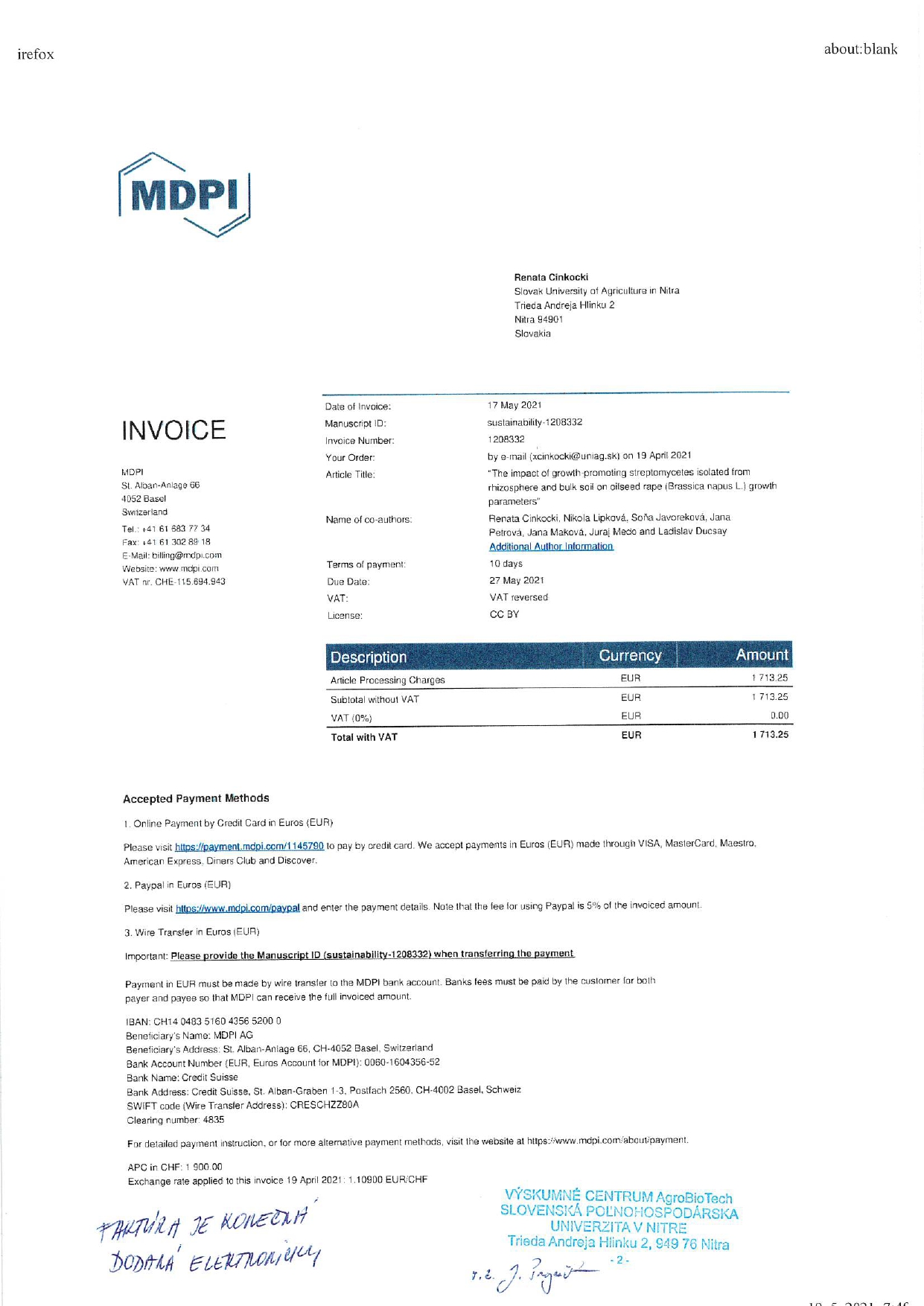 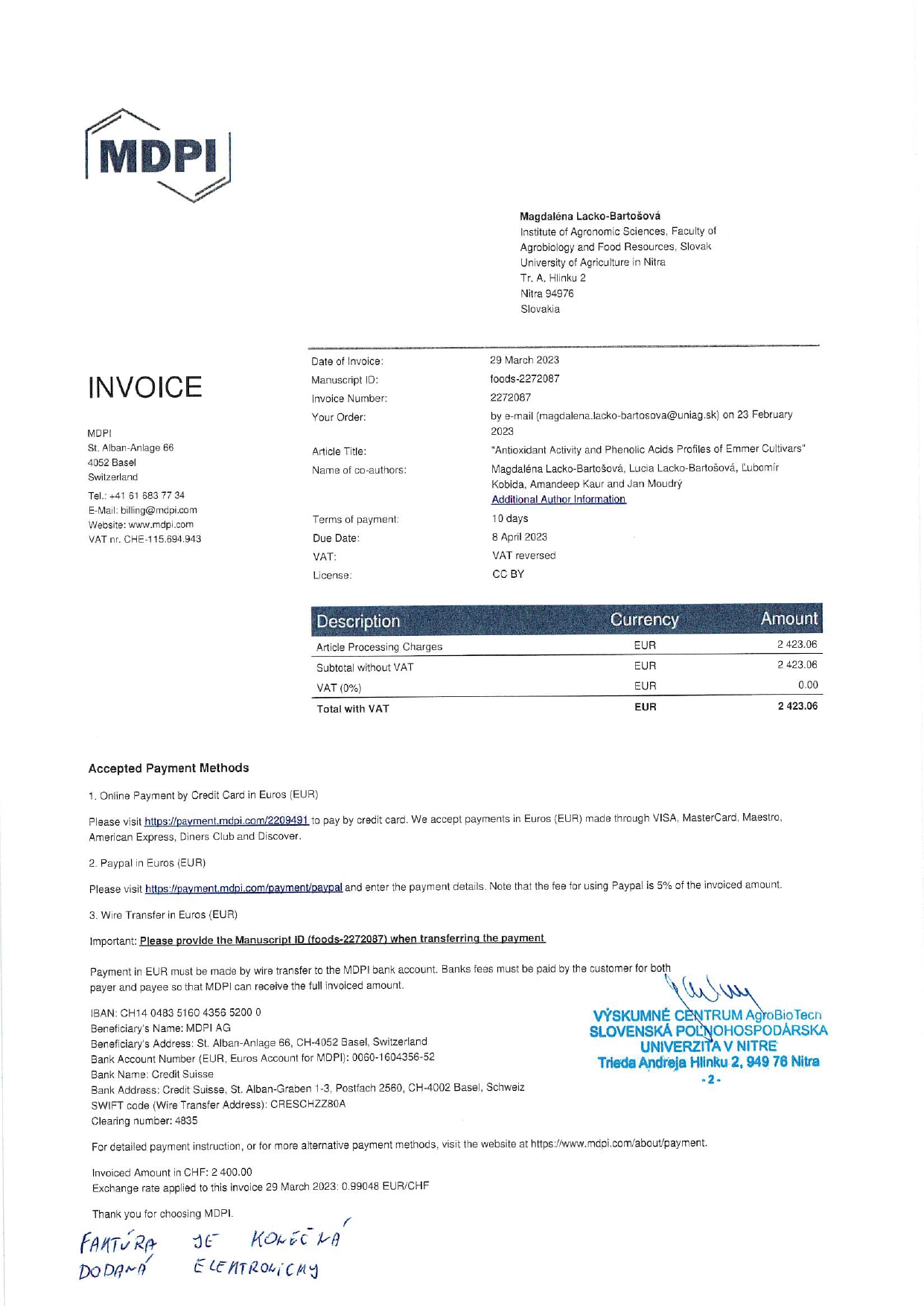 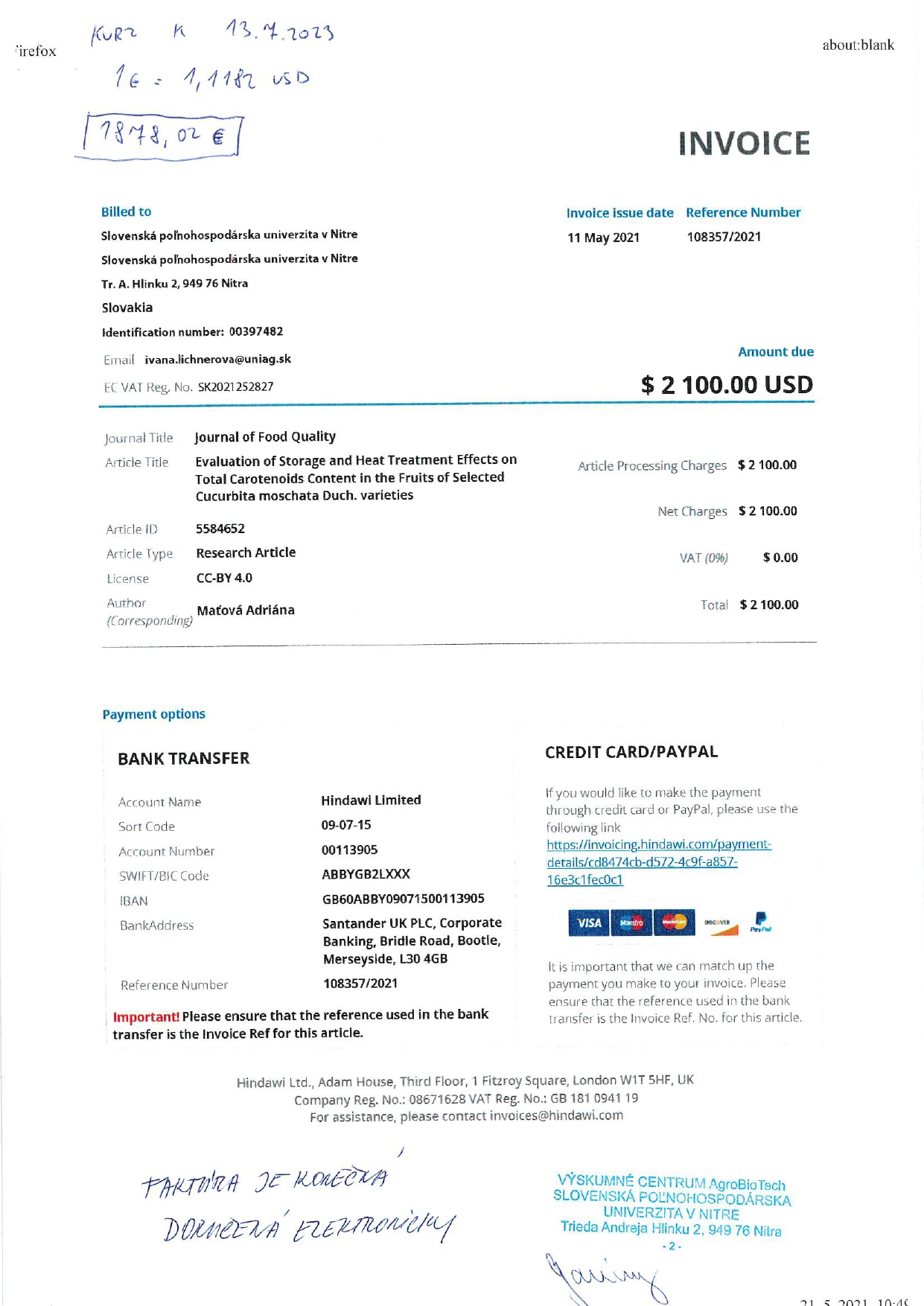 